Perception travel system diagramjhanacek. net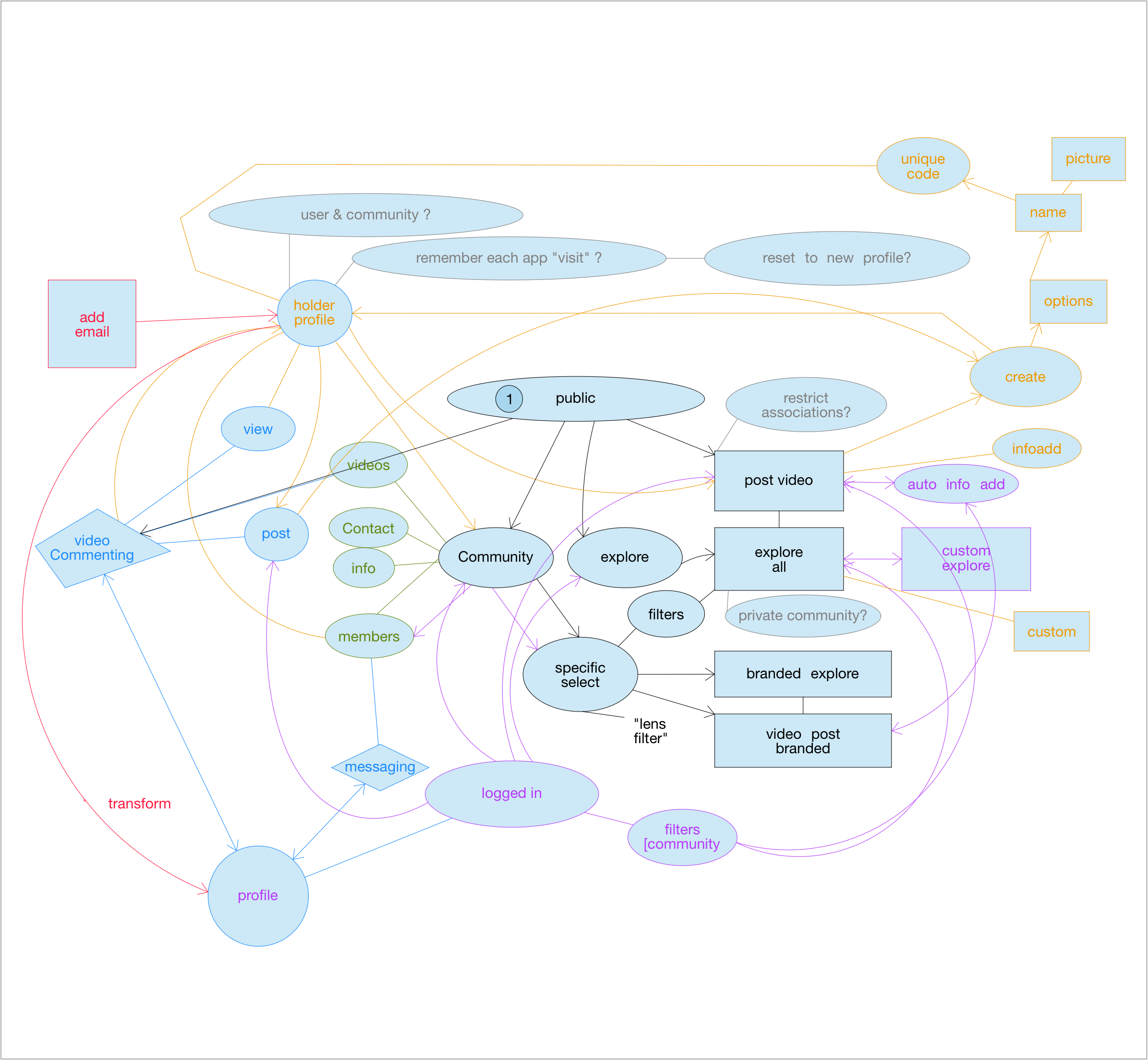 Decentraland - templemid october site launchcontent delivery network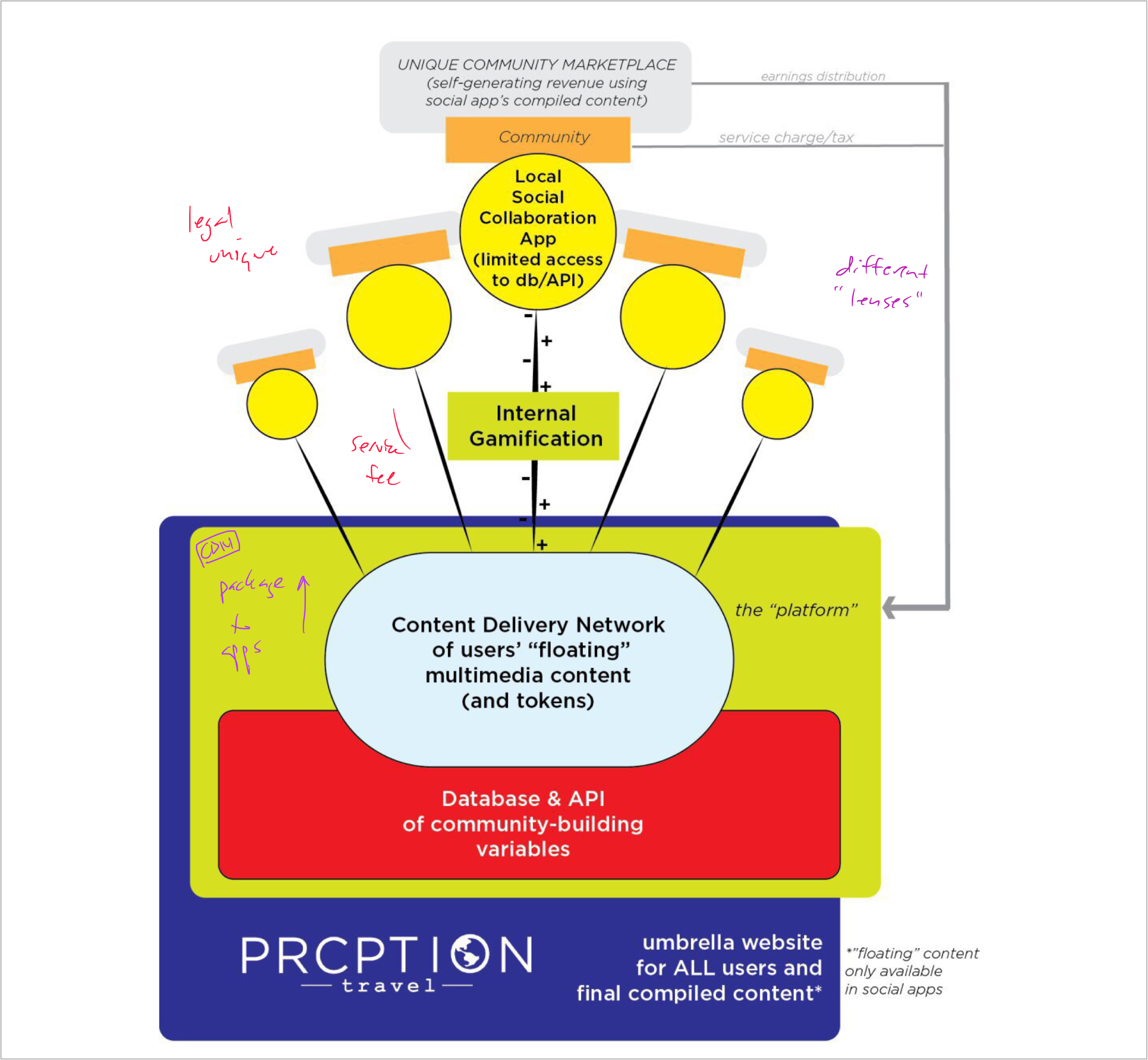 arttravelmusicplus and play frontendquick app for artview + submit new voice → new art "remix"swipe neighborhoodmicroslog app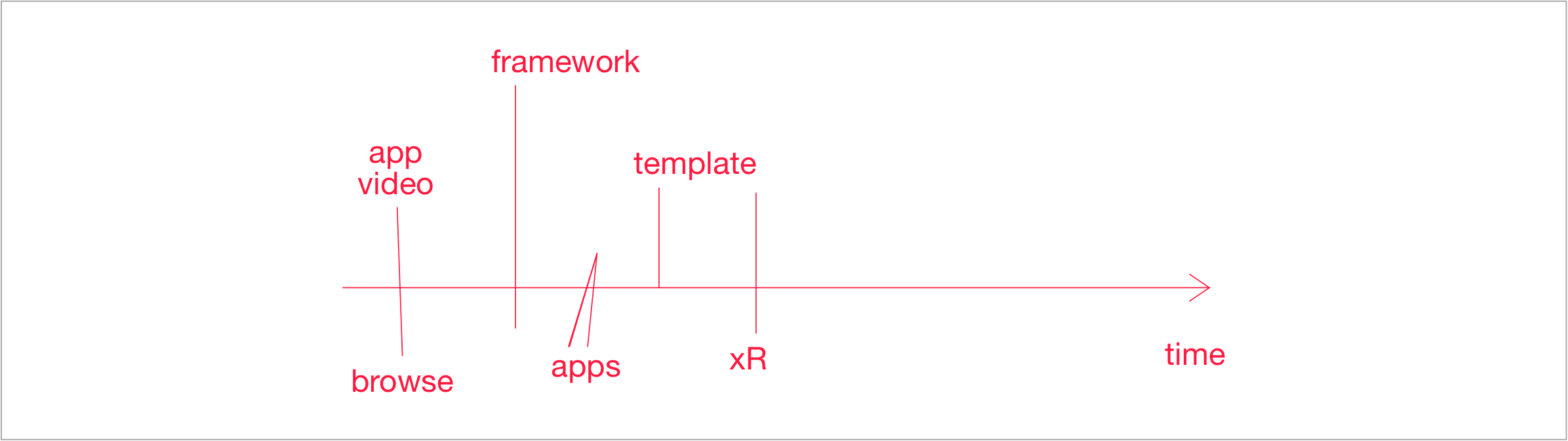 video submit page unique fields2 video submission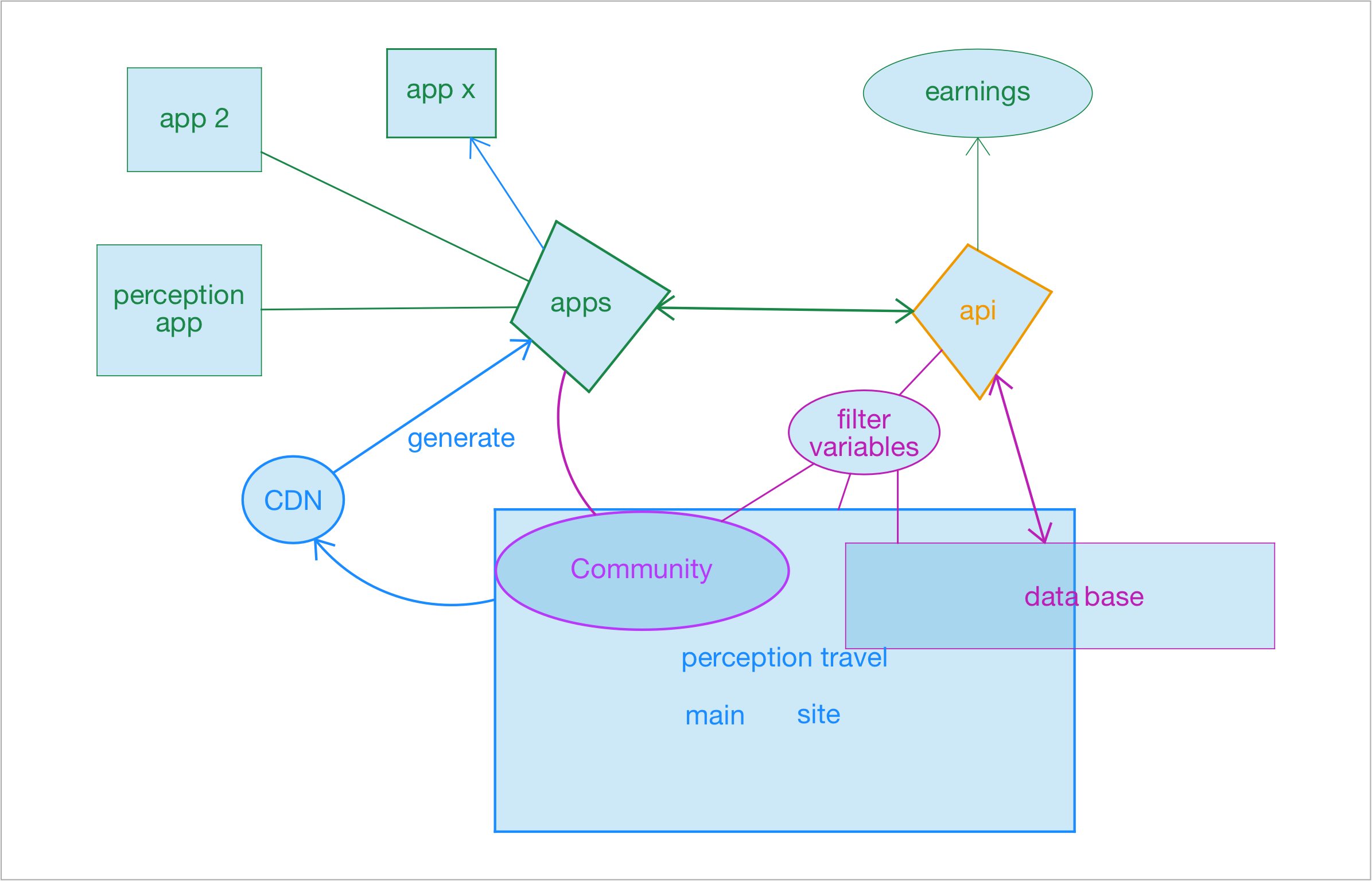 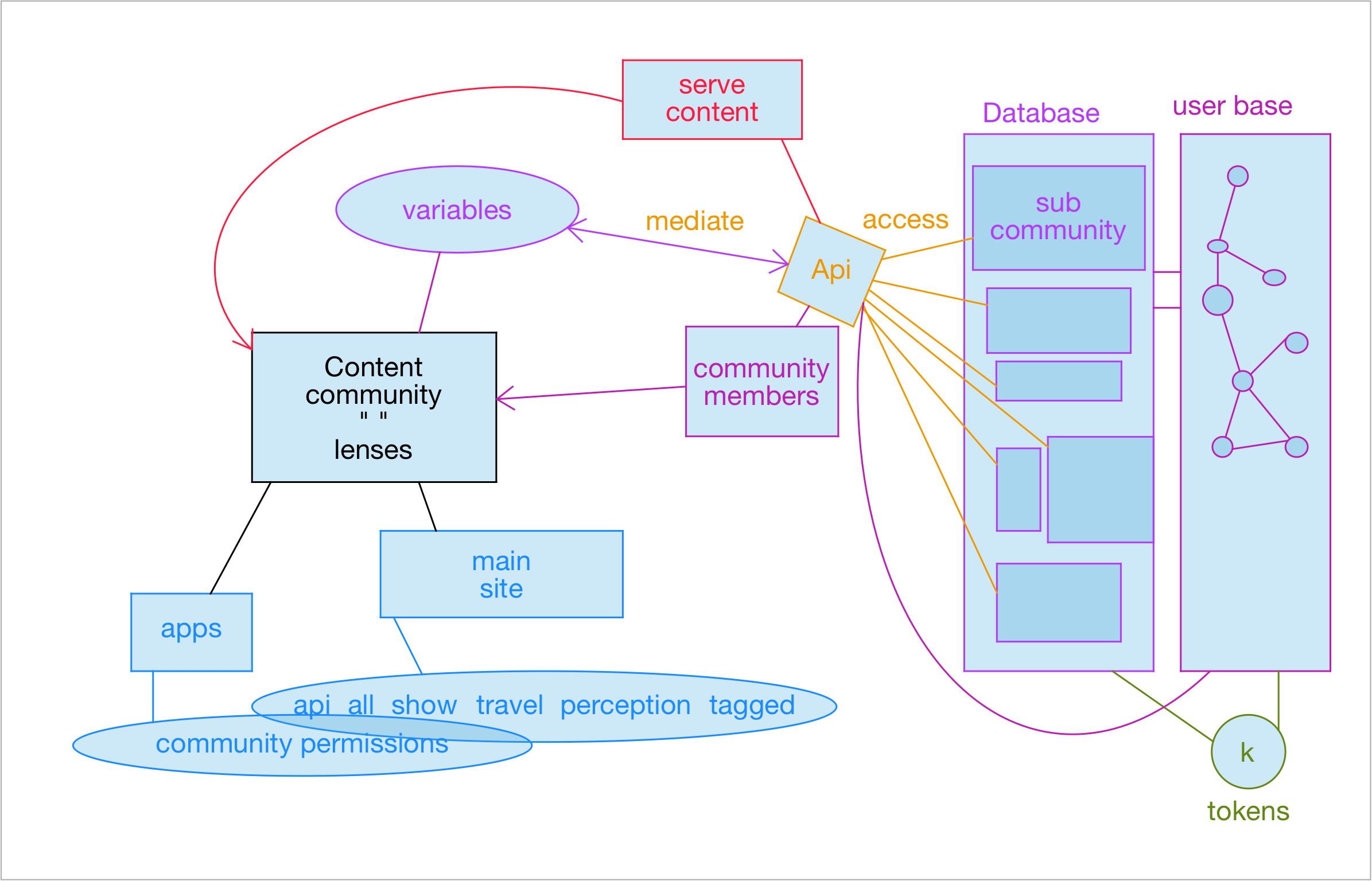 Database and user databaseconnected by user permissions thru" lenses"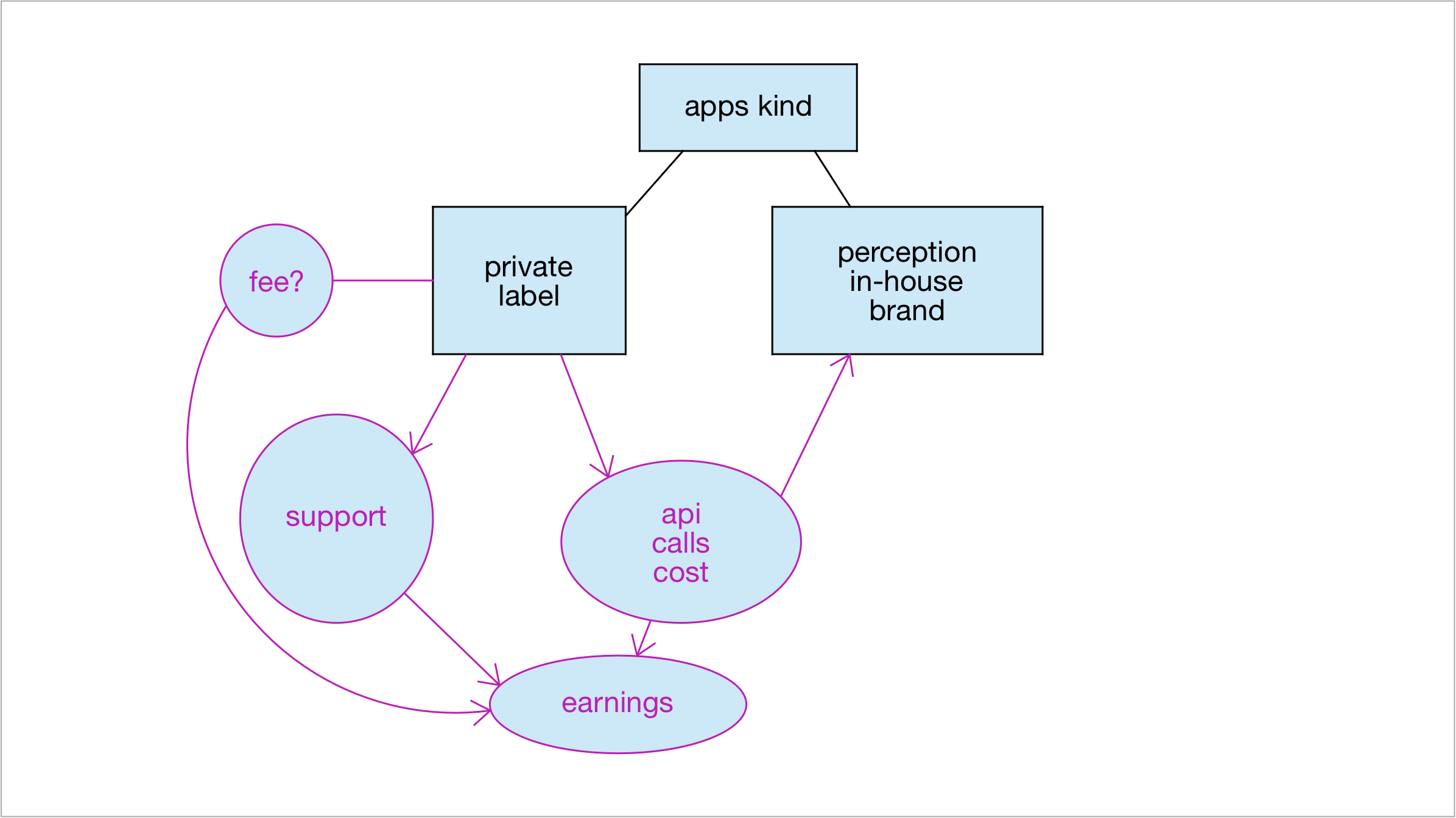 